Rely Upon GodRely upon God. Trust in Him. Praise Him, and call Him continually to mind. He verily turneth troubles into ease, sorrow into solace, and toil into utter peace. REPEAT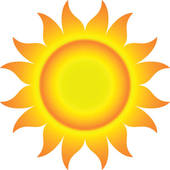 